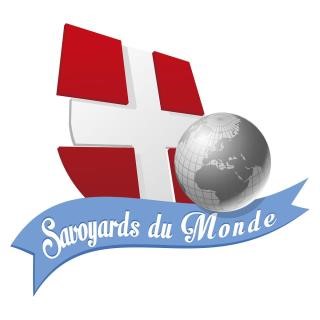 SAVOYARDS DU MONDEAssociation créée en 1933 par le Sénateur Antoine BORREL et le député Louis MARTELErigée en Fédération le 13 octobre 1990                                                                                                        Le 27 juin 2021Chers membres, chers amis,Cela fait maintenant deux ans que nous ne nous sommes pas revus. La crise sanitaire qui débuta en mars 2020, nous a fait annuler en dernière minute notre conseil d'administration à Nice où l'Amicale des Savoyards de la Côte d'Azur nous avait préparé un très beau programme. Puis ce fut le temps du confinement et la décision du bureau de reporter les trophées des Savoyards du Monde et le rassemblement du premier weekend d'août 2020 à Grésy sur Isère.Le bureau s'est réuni il y a un mois en distanciel pour étudier la situation et a pris la décision de lancer la deuxième édition des trophées et de confirmer le rassemblement du 6 et 7 août 2021 à Grésy sur Isère estimant que la situation et le programme étaient sous contrôle. Nos partenaires locaux étant eux-mêmes rassurées par la sortie du déconfinement progressif mis en place par l'état.L'organisation de ce rassemblement est à l'initiative de Mesdames LEODICE et GERVASONI de l'association de la rénovation de l'église de Grésy (qui mènent des actions pour la restauration de l'église Saint Pierre aux Liens) que je tiens à remercier pour le travail effectué pour la préparation et le suivi du programme de ce weekend que vous trouverez en pièce jointe.Je tiens à vous assurer que le programme a été organisé en suivant toutes les règles sanitaires en vigueur.Je me réjouis de vous retrouver à l'occasion de ce rassemblement qui nous permettra de nous revoir après ses 18 mois qui nous ont empêchés de nous rassembler. Je reste à votre disposition pour tout renseignement complémentaire et vous adresse mes meilleures amitiés savoyardes.Le Président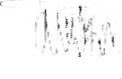 Laurent RigaudPROGRAMME SAVOYARDS DU MONDE Grésy sur Isère      6 et 7 AOUT 2021 Vendredi 6 août 10h00 : Départ du parking de l’hôtel le Roma pour une visite de la centrale hydraulique souterraine de LA BATHIE.         12h00 : Déjeuner au restaurant la Maison des Pécheurs à Grésy sur Isère.  14h30 : réunion du conseil d’administration à la salle du conseil municipal à la mairie, Place Pierre Bonnet à Grésy sur Isère. Pour les accompagnants : visite de la cite historique médiévale de Conflans    Trajet en co-voiturage.      20h00 : Dîner au restaurant de l’hôtel Roma à Albertville  Samedi 7 août    Rassemblement à l’Espace Multi-Activités (EMA) de Grésy sur Isère.  De 7h30 à 9h30 : baptême de l’air en montgolfière offert par la banque de Savoie sur le terrain de football de Montailleur (à 100m de la salle).              8h30 : Accueil avec café et viennoiseries.  9h00 : Ouverture du rassemblement par le Président Laurent Rigaud et allocution de Mr le Maire Francois Gaudin. 
9h.30 à 10h15 : Conférence de Monsieur Pierre Bourgeat :  la découverte de la bulle pontificale de l’abbaye de Tamié. 
10h15-11h00 : Conférence de Monsieur Bernard Demotz : les origines des savoyards dans le monde à partir du moyen-âge. 
 De 11h à 11h30 : Assemblée générale de Savoyards du Monde. 
De 11h30 à 12h00 : Remise des trophées des Savoyards du Monde. 
12h00 à 12h30 : allocution des personnalités. 
12h45 : dépôt de la gerbe au monument aux morts de Grésy sur Isère. 
13h00 : apéritif à l’EMA offert par la ville de Grésy sur Isère. 
13h30 : Banquet du rassemblement à la salle de l’EMA. 
De 15h00 à 16h30 : Visite des deux églises : la Belle Endormie et la Belle Inconnue de Grésy sur Isère. 
16h30-19h00 : visite du village-musée de Grésy sur Isère.  Diner libre  xxxxxxxxxxxxxxxxxxxxxxConcernant le logement, il y a une douzaine d'hôtels à Albertville, dont des "Trois étoiles". C'est le cas de l'hôtel Le Roma, là où est retenu le repas du vendredi soir. Pour tous renseignements, consulter l'hôtel (tel 04 79 37 15 56) ou internet.SAVOYARDS DU MONDEAssociation créée en 1933 par le Sénateur Antoine BORREL et le député Louis MARTELErigée en Fédération le 13 octobre 1990Bulletin d'inscriptionRassemblement des Savoyards du Monde                                                      6-7 août 2021 Grésy sur Isère      Nom :  ……………………………….         	Prénom :………………………..…     Association : …………………………………………………………………………..…...........    Adresse :……………………………………………………………..…………………………..    Code postal :…………………ville :…………………………………………….……….    Adresse mail :……………………………………………Téléphone :………………..Vendredi 6 août 2021Samedi 7 août 2021   Baptême de I'air                                            nombre de participants : …….Visite Centrale électrique                    nombre de personnes…… ….Nombre de personnesnnombre de Nombre de personnesnnombre de Déjeuner  Maison des pêcheurs           nombre de personnes……………..x 34 €=………..   Déjeuner  Maison des pêcheurs           nombre de personnes……………..x 34 €=………..   Nombr   nombre dess  :………x  34 €  =……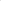 Nombr   nombre dess  :………x  34 €  =……Nombr   nombre dess  :………x  34 €  =……Visite des accompagnants                    nombre de personnes………Visite des accompagnants                    nombre de personnes………Dîner Hôtel Roma                                nombre de personnes…….  …….  x 30 €=…………Dîner Hôtel Roma                                nombre de personnes…….  …….  x 30 €=…………nombre de personnes :…….    x 30 € =…..nombre de personnes :…….    x 30 € =…..nombre de personnes :…….    x 30 € =…..  Rassemblement à  ace                               Apéritif  offert par par la       nombre de                                           Rassemblement à l'EMA de Grésy                nombre de participants.……… Apéritif offert par la mairie                           nombre de participants………. Déjeuner                                                        nombre de participants…………x   35 €  =……… Visite guidée des églises                                nombre de participants……… Visite du village-musée                                 nombre de participants ………   x    8 € =………….                                                             Total du coût des activités payantes ………………….""""""""""""""""""""""""""""""""""""""""""""""""""""""""""""""""""""""""""""""""""""""""""""""Bruno Labergerie , 48 rue du Repos  69007 LyonSavoyards du monde Rassemblement à l'EMA de Grésy                nombre de participants.……… Apéritif offert par la mairie                           nombre de participants………. Déjeuner                                                        nombre de participants…………x   35 €  =……… Visite guidée des églises                                nombre de participants……… Visite du village-musée                                 nombre de participants ………   x    8 € =………….                                                             Total du coût des activités payantes ………………….""""""""""""""""""""""""""""""""""""""""""""""""""""""""""""""""""""""""""""""""""""""""""""""Bruno Labergerie , 48 rue du Repos  69007 LyonSavoyards du monde Rassemblement à l'EMA de Grésy                nombre de participants.……… Apéritif offert par la mairie                           nombre de participants………. Déjeuner                                                        nombre de participants…………x   35 €  =……… Visite guidée des églises                                nombre de participants……… Visite du village-musée                                 nombre de participants ………   x    8 € =………….                                                             Total du coût des activités payantes ………………….""""""""""""""""""""""""""""""""""""""""""""""""""""""""""""""""""""""""""""""""""""""""""""""Bruno Labergerie , 48 rue du Repos  69007 LyonSavoyards du monde Rassemblement à l'EMA de Grésy                nombre de participants.……… Apéritif offert par la mairie                           nombre de participants………. Déjeuner                                                        nombre de participants…………x   35 €  =……… Visite guidée des églises                                nombre de participants……… Visite du village-musée                                 nombre de participants ………   x    8 € =………….                                                             Total du coût des activités payantes ………………….""""""""""""""""""""""""""""""""""""""""""""""""""""""""""""""""""""""""""""""""""""""""""""""Bruno Labergerie , 48 rue du Repos  69007 LyonSavoyards du monde Rassemblement à l'EMA de Grésy                nombre de participants.……… Apéritif offert par la mairie                           nombre de participants………. Déjeuner                                                        nombre de participants…………x   35 €  =……… Visite guidée des églises                                nombre de participants……… Visite du village-musée                                 nombre de participants ………   x    8 € =………….                                                             Total du coût des activités payantes ………………….""""""""""""""""""""""""""""""""""""""""""""""""""""""""""""""""""""""""""""""""""""""""""""""Bruno Labergerie , 48 rue du Repos  69007 LyonSavoyards du monde: : Nombre de participants :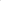  : :